Название статьи (стиль «Название»)Авторы (стиль «Авторы»)Адреса авторов (стиль «Адреса»)e-mail одного из авторов (стиль «E-mail»)Аннотация. Аннотация, аннотация, аннотация, аннотация, аннотация, аннотация, аннотация, аннотация, аннотация, аннотация, аннотация, аннотация, аннотация, аннотация, аннотация, аннотация, аннотация (стиль «Аннотация»).Введение (стиль «Раздел»)В первом абзаце, который идет после заголовка, отступ делать нельзя («Стиль основного текста»).Все остальные абазцы идут с отступом (стиль «Осн. текст с отступом»).Следующий раздел статьи (стиль «Раздел»)В первом абзаце, который идет после заголовка, отступ делать нельзя («Стиль основного текста»).Все остальные абзацы идут с отступом («Стиль осн. текст с отступом»).Подраздел (стиль «Подраздел»)Без отступа.Отступ. Под-подраздел (стиль «Под-подраздел»). Текст следует сразу после названия, шрифтом не выделять.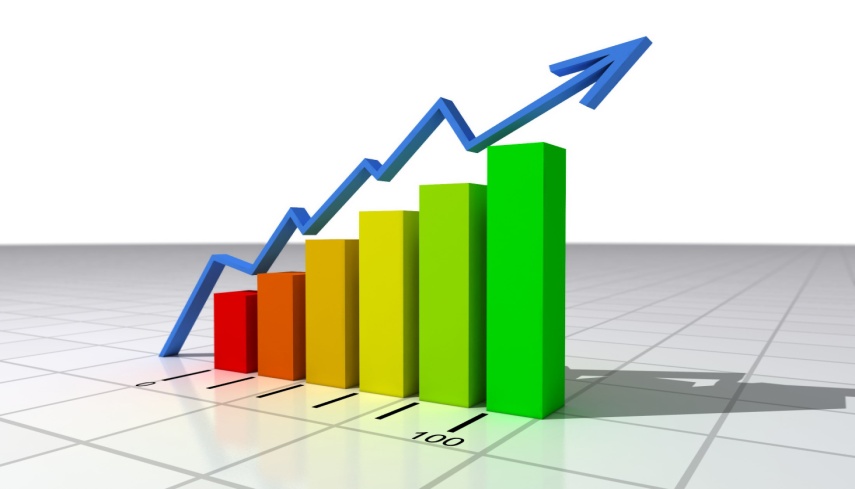 Рисунок 1. ………………………….. (стиль «Подпись к рисунку»).Следующий раздел статьи (стиль «Раздел»)В первом абзаце, который идет после заголовка, отступ делать нельзя («Стиль основного текста»).Все остальные абзацы идут с отступом («Стиль осн. текст с отступом»):….. (стиль «Маркированный»).….. .….. .Выводы/Заключение (стиль «Раздел»)Выводы, выводы, выводы («Стиль основного текста»).Благодарности (стиль «Раздел без нумерации»)Благодарности, благодарности, благодарности («Стиль основного текста»).Список литературы (стиль «Раздел без нумерации»)……………………………………………………………………………………………………………………………………………………………………………………………………. (стиль «Список литературы»)…………………………………………………………………………………………………………………………………………………………………………………………………….. ……………………………………………………………………………………………………………………………………………………………………………………………………….……………………………………………………………………………………………………………………………………………………………………………………………………..